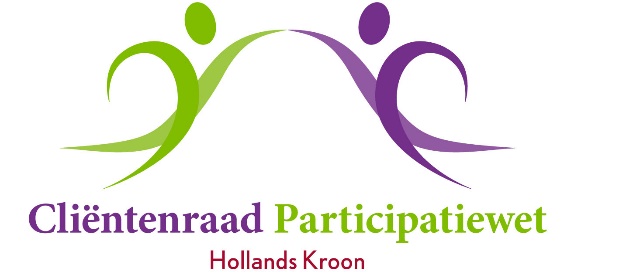 Aan het college van Burgemeester en Wethouders gemeente Hollands KroonT.a.v. mevr. M. PolPostbus 81761 VM  Anna PaulownaBetreft: advies betreffende wijziging studietoeslag vanwege een arbeidsbeperkingAnna Paulowna, 1 februari 2019.Advies betreffende wijziging studietoeslag vanwege een arbeidsbeperkingAanleidingDe Cliëntenraad Participatiewet heeft in haar vergadering van 29 januari het voorstel “wijziging studietoeslag vanwege een arbeidsbeperking” besproken.De studietoeslag zou gewijzigd moeten worden, omdat:er een fout is geslopen in de regeling bij de invoering per 01-01-2015;er een koppeling wenselijk is met het wettelijk minimumjeugdloon naar leeftijd;een toeslag vergelijkbaar moet zijn met de bijverdiensten van andere studerenden.Het voorstel is in een tabel opgenomen met een koppeling met het minimum maandloon.De berekening is gebaseerd op 12,5% van het minimum maandloon, gedifferentieerd naar leeftijd.Overwegingen CliëntenraadDe cliëntenraad is het eens met de uitgangspunten. Wij constateren echter twee problemen. Ten eerste constateren wij dat er grote verschillen in deze studietoeslag tussen gemeenten bestaat. Landelijk is er enige onrust ontstaan omtrent dit onderwerp. Wij onderschrijven dit probleem. Het tweede probleem is meer in aansluiting met de uitgangspunten. De 12,5% aanname is ons inziens niet een weerspiegeling van de bijverdiensten van studenten die wel in staat zijn bij te verdienen. Op basis van algemeen beschikbare gegevens vinden wij een uitgangspunt van 20-30% een betere representatie (zie o.a. https://www.cbs.nl/nl-nl/nieuws/2009/34/student-verdient-gemiddeld-ruim-5-duizend-euro-per-jaar-bij) .AdviesDe Cliëntenraad adviseert negatief aangaande de voorgestelde aanpassing van de studietoeslag vanwege een arbeidsbeperking.De uitgangspunten onderschrijven wij. Maar de uitwerking naar een percentage van uren van 12,5% is ons inziens onjuist. Wij stellen voor de toeslag te baseren op het representatief te onderbouwen percentage van minimaal 20%.  Hadewey Paarlberg, voorzitterRonald van Huizen, secretaris